	「県産材製品販路開拓事業・事前相談シート」	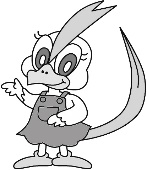 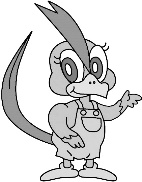 下の事項について、ご相談内容を可能な限りご入力願います。令和５年　　月　　日静岡県木材協同組合連合会別　紙「県産材製品販路拡大事業」事業のイメージ図例．県産材を活用した新たな2次加工製品等を開発する場合	連携材料供給		連携納　品	連携１）申請者区　分：供給者・需要者・未定　←　いずれかに〇印名　称： (株)●●●●住　所：静岡県○○市～連絡先：※連絡が可能な電話番号・FAX番号・メールアドレス等担当者：２）連携先（パートナー）区　分：供給者・需要者・未定　←　いずれかに〇印名　称： (株)■■■■住　所：□□県□□市～連絡先：※連絡が可能な電話番号・FAX番号・メールアドレス等担当者：３）事業概要（記載例）　(株) ●●●●は、新たな県産材製品▲▲▲▲を開発するため、(株) ■■■■をパートナーとし、試作・販路開拓に取り組む。４）補助経費区　分：資材費・機械装置費・広報費・借料・損料・旅費・専門家謝金、委託費・その他（　　　　　　）概算額：◆◆◆◆円5）実施時期令和　　年　　月　　開始予定令和　　年　　月　　完了予定